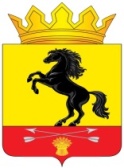                 АДМИНИСТРАЦИЯМУНИЦИПАЛЬНОГО ОБРАЗОВАНИЯ       НОВОСЕРГИЕВСКИЙ РАЙОН         ОРЕНБУРГСКОЙ ОБЛАСТИ                 ПОСТАНОВЛЕНИЕ_24.03.2023______ № _____206-п___________                  п. НовосергиевкаО комиссии по определению права на получение социальной выплаты на строительство (приобретение) жилья, в том числе путем участия в  долевом строительстве, гражданам РоссийскойФедерации, проживающим и работающим насельских территориях в рамках государственнойпрограммы «Комплексное развитие сельскихтерриторий Оренбургской области»В соответствии с постановлением Правительства Оренбургской области от 18.12.2019  № 940-пп «Об утверждении государственной программы «Комплексное развитие сельских территорий Оренбургской области», постановлением Правительства Оренбургской области от 12.05.2020   № 372-пп «О реализации отдельных мероприятий по улучшению жилищных условий граждан, проживающих на сельских территориях Оренбургской области», в целях улучшения жилищных условий граждан, проживающих на сельских территориях:1. Создать комиссию по определению права на получение социальной выплаты на строительство (приобретение) жилья, в том числе путем участия в долевом строительстве, гражданам Российской Федерации, проживающим и работающим на сельских территориях в рамках государственной программы «Комплексное развитие сельских территорий Оренбургской области» и утвердить:1.1. Состав комиссии согласно  приложению № 1.1.2. Положение о работе комиссии по определению права на получение социальной выплаты на строительство (приобретение) жилья, в том числе путем участия в долевом строительстве, гражданам Российской Федерации, проживающим и работающим на сельских территориях в рамках 2подпрограммы «Комплексное развитие сельских территорий Оренбургской области» согласно приложению № 2.3. Контроль за выполнением настоящего постановления возложить на  заместителя главы администрации района по сельскохозяйственным вопросам Синельникова С.П.4. Постановление вступает в силу с после его опубликования на портале НПА муниципальных образований Новосергиевского района Оренбургской области (сетевое издание), novosergievka.org..Глава администрации района                                                              А.Д. ЛыковРазослано: председателю и членам комиссии, орготделу, прокурору.Приложение №1к постановлению администрацииНовосергиевского района от 24.03.2023 № 206-пСоставкомиссии по определению права на получение социальной выплаты на строительство (приобретение) жилья, в том числе путем участия в долевом строительстве, гражданам Российской Федерации, проживающим и работающим на сельских территориях в рамках государственной программы «Комплексное развитие сельских территорий Оренбургской области»Положение
о комиссии по определению права на получение социальной выплаты на строительство (приобретение) жилья, в том числе путем участия в долевом строительстве, гражданам Российской Федерации, проживающим и работающим на сельских территориях в рамках государственной программы «Комплексное развитие сельских территорий Оренбургской области»Общие положения1.1. Состав комиссии по определению права на получение социальной выплаты на строительство (приобретение) жилья, в том числе путем участия в долевом строительстве, гражданам Российской Федерации, проживающим и работающим на сельских территориях в рамках государственной программы «Комплексное развитие сельских территорий Оренбургской области» (далее комиссия), утверждается постановлением администрации Новосергиевского района.1.2. Комиссия в своей деятельности руководствуется постановлением Правительства Оренбургской области от 18.12.2019 г. № 940-пп «Об утверждении государственной программы «Комплексное развитие сельских территорий Оренбургской области», постановлением Правительства Оренбургской области от 12.05.2020 г.  № 372-пп «О реализации отдельных мероприятий по улучшению жилищных условий граждан, проживающих на сельских территориях Оренбургской области», и настоящим положением.2. Основные направления деятельности комиссииКомиссия занимается рассмотрением вопросов об определении права на получение социальной выплаты на строительство (приобретение) жилья, в том числе путем участия в долевом строительстве, гражданам Российской Федерации, проживающим и работающим на сельских территориях в рамках государственной программы «Комплексное развитие сельских территорий Оренбургской области», нуждающимся в улучшении жилищных условий и при этом осуществляющим деятельность на сельских территориях по трудовому договору или индивидуальную предпринимательскую деятельность в сфере агропромышленного комплекса, или социальной сфере, или в организациях, осуществляющих ветеринарную деятельность для сельскохозяйственных животных (основное место работы), или (если гражданин не старше 35 лет включительно) осуществляющий деятельность на сельских территориях по трудовому договору в органах государственной власти, осуществляющих управление в области использования, охраны, защиты, воспроизводства лесов, лесоразведения, а также подведомственных им организациях.3. Права и обязанности комиссии3.1. Комиссия, исходя из объема бюджетных средств на очередной финансовый год, доведенных до района, принимает решение о предоставлении социальной выплаты на строительство (приобретение) жилья гражданам, нуждающимся в улучшении жилищных условий, включенным в сводный список участников мероприятий по улучшению жилищных условий граждан, либо об отказе в предоставлении таковой.3.2. Комиссия принимает решение о признании граждан способными оплатить стоимость жилья, превышающей размер социальной выплаты.23.3. Комиссия обязана в протоколе заседания комиссии указать основание для предоставления или отказа в предоставлении социальной выплаты на строительство или приобретение жилья по отдельно взятому гражданину (семье гражданина).3.4. В случае принятия комиссией решения о предоставлении социальной выплаты на строительство (в том числе завершение ранее начатого строительства, а также реконструкцию) жилья, комиссией проводится обследование строящегося индивидуального жилого дома. По результатам обследования составляется документ, подтверждающий остаток сметной стоимости строительства жилого дома на 1 января года получения социальной выплаты.3.5. В случае принятия комиссией решения об отказе в предоставлении гражданину социальной выплаты на строительство или приобретение жилья, данное решение может быть обжаловано в судебном порядке.4. Порядок деятельности комиссии, оформление ее деятельности4.1. Заседания комиссии проводятся по мере комплектования повестки дня.4.2. Дату заседания комиссии назначает председатель, в его отсутствие - заместитель.4.3. Председательствующим на заседании комиссии является ее председатель, в его отсутствие - заместитель.4.4. В случае отсутствия секретаря комиссии председательствующий назначает конкретного секретаря из числа членов комиссии.4.5. Заседание комиссии считается правомочным, если на нем присутствует не менее 5 членов комиссии с учетом председателя.4.6. Решение комиссии принимается простым большинством голосов присутствующих членов комиссии. Заочное голосование не допускается.4.7. Заседание комиссии оформляется протоколом за подписью председательствующего и секретаря.4.8. Решение комиссии после подписания протокола оформляется секретарем в виде уведомления за подписью председателя комиссии или его заместителя и направляется заявителю заказным письмом с уведомлением или вручается нарочно под роспись.Синельников Сергей Павлович- председатель комиссии, заместитель главы администрации района по сельскохозяйственным вопросамПопов Юрий Иванович- заместитель председателя комиссии, заместитель главы администрации района по оперативным вопросамМалеева Елена Юрьевна- секретарь комиссии, главный экономист отдела сельского хозяйстваЧлены комиссии:Члены комиссии:Евстратова Татьяна Геннадьевна- начальник юридического отдела администрации районаЗеленский Станислав Сергеевич- начальник отдела архитектуры и градостроительства администрации районаМасалова Ольга Владимировна- главный бухгалтер отдела сельского хозяйстваПлотникова Светлана Викторовна- специалист по кадрам отдела сельского хозяйства, председатель райкома профсоюза АПК Новосергиевского районаПриложение №2к постановлению администрации  Новосергиевского района  от 24.03.2023     № 206-п                  